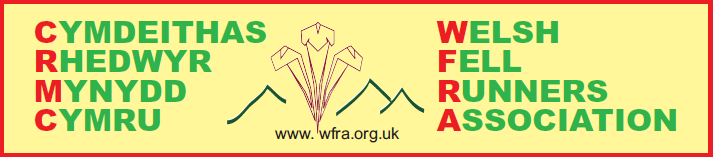 INCIDENT REPORT FORMRACE:Date of race:When and where did the incident occur?How did the incident occur?What injuries were suffered in the incident?Who filled in this report?Signature: Date: